Для осуществленияобразовательной деятельности  в семьепо теме «Урожай»целесообразно рекомендовать родителям:поговорить с ребенком об овощах и фруктах;посетить огород, сад, продуктовый магазин, определить представленные там фрукты и овощи;загадывание загадок об овощах и фруктах;рассказывать о том, из каких овощей делают салат;совместное изготовление салатов (мыть овощи, зелень, смешивать ингредиенты, заправлять салаты);привлекать к посильной помощи по сбору урожая (собирать, перебирать фрукты, овощи);совершить прогулку в лес за грибами;принять участие в составлении «Книги витаминных рецептов»;составление с детьми кулинарной книги семьи  (салаты);принять участие в выставках «Мы любим овощи и фрукты», «Осенняя фантазия» (изготовить поделки из фруктов и овощей).Загадки про овощи и фрукты помогут весело провести время с ребенком.
Круглое, румяное,
Я расту на ветке.
Любят меня взрослые,И маленькие детки.
(Яблоко)

Сидит рядом с нами,
Смотрит черными глазами.
Черна, сладка, мала
И ребятам мила.
(Черника)

Как надела сто рубах,
Захрустела на зубах.
(Капуста)Красна девица
Сидит в темнице,
А коса на улице.
(Морковь)

Голова на ножке, в голове горошки.
(Горох)

Кафтан на мне зеленый,
А сердце, как кумач.
На вкус, как сахар сладок,
На вид-похож на мяч.
(Арбуз)

На жарком солнышке подсох
И рвется из стручков ...
(Горох)

Синий мундир, белая подкладка,
В середине - сладко.
(Слива)

Наши поросятки выросли на грядке,
К солнышку бочком, хвостики крючком.
Эти поросятки играют с нами в прятки.
(Огурцы)

За кудрявый хохолок
Лису из норки поволок.
На ощупь - очень гладкая,
На вкус - как сахар сладкая.
(Морковь)

На припеке у пеньков много тонких стебельков,
Каждый тонкий стебелек держит алый огонек,
Разгребаем стебельки-собираем огоньки.
(Земляника)

Мала, как мышь,
Красна, как кровь,
Вкусна, как мед.
(Вишня)

Что без боли и без печали доводит до слез?
(Лук)

Вверху зелено, внизу красно,
В землю вросло.
(Свекла)

Красненькая Матрешка
Беленькое сердечко.
(Малина)

Сто одежек -
Все без застежек.
(Капуста)

Круглое, румяное с дерева достану я,
На тарелку положу, «Кушай, мамочка»,- скажу.
(Яблоко)

На сучках висят шары,
Посинели от жары.
(Слива)

У арбуза много груза,
Груз арбузу не обуза.
А внутри весь-весь арбуз
Полон черных мокрых бус.
(Семечки арбуза)

Было зеленое платье-атласное,
Нет, не понравилось выбрала красное,
Но надоело также и это
Платье надела синего цвета.
(Слива)

Пришел барин с грядки, весь в заплатках, кто ни взглянет, всяк заплачет.
(Лук)

Над землей трава,
Под землей бордовая голова.
(Свекла)

Кругла, а не луна, бела, а не бумага, с хвостиком, а не мышь. (Репа)
Шел долговяз, во сырой земле увяз.
(Морковь)

Я длинный и зеленый, вкусен я соленый,
Вкусен и сырой. Кто же я такой?
(Огурец)

Сидит дед во сто шуб одет,
Кто его раздевает,
Тот слезы проливает.
(Лук)


Никого не огорчает,
А всех плакать заставляет.
(Лук)

В землю - блошкой,
Из земли-лепешкой.
(Репа)


Уродилась я на славу,
Голова бела, кудрява.
Кто любит щи -
Меня в них ищи.
(Капуста)


Я румяную Матрешку
От подруг не оторву,
Подожду, когда Матрешка
Упадет сама в траву.
(Яблоко)


Закопали в землю в мае
И сто дней не вынимали,
А копать под осень стали
Не одну нашли, а десять.
(Картошка)



Не шит, не кроен,
А весь в рубцах;
Без счету одежек,
А все без застежек.
(Кочан капусты)


Лоскуток на лоскутке - зеленые заплатки,
Целый день на животе нежится на грядке.
(Капуста)


Неказиста, шишковатая,
А придет на стол она,
Скажут весело ребята:
"Ну, рассыпчатая, вкусна!"
(Картошка)


Маленький и горький, луку брат.
(Чеснок)



Как на нашей грядке
Выросли загадки
Сочные да крупные,
Вот такие круглые.
Летом зеленеют,
К осени краснеют.
(Помидоры)


Этот плод едва обнимешь, если слаб, то не поднимешь,
На куски его порежь, мякоть красную поешь.
(Арбуз)


Я капелька лета на тоненькой ножке,
Плетут для меня кузовки и лукошки.
Кто любит меня, тот и рад поклониться.
А имя дала мне родная землица.
(Земляника)


Само с кулачок, красный бочок,
Потрогаешь - гладко, откусишь - сладко.
(Яблоко)



Была зеленой маленькой,
Потом я стала аленькой,
На солнце почернела я,
И вот теперь я спелая.
(Вишня)


Кругла, а не месяц,
Желта, а не масло,
Сладка, а не сахар,
С хвостом, а не мышь.
(Репка)



И зелен, и густ на грядке вырос куст.
Покопай немножко: под кустом ...
(Картошка)


Сочные, душистые, румяные, волшебные. На деревьях мы растем.
(Яблоки)


Заставит плакать всех вокруг,
Хоть он и не драчун, а ...
(Лук)


Щеки розовые, нос белый,
В темноте сижу день целый.
А рубашка зелена,
Вся на солнышке она.
(Редиска)


Дом зеленый тесноват:
Узкий длинный, гладкий.
В доме рядышком сидят
Круглые ребятки.
Осенью пришла беда -
Треснул домик гладкий,
Поскакали кто куда
Круглые ребятки.
(Горох)



В сенокос - горька,
А в мороз - сладка,
Что за ягодка?
(Калина)


Сам алый, сахарный,
Кафтан зеленый, бархатный.
(Арбуз)

Круглый бок, жолтый бок,
Сидит в грядке колобок.
Врос в землю крепко.
Что же это?
(Репка)

Как кровь, красна.
Как мед, вкусна.
Как мяч, кругла,
Мне в рот легла.
(Вишня)

На ветке-конфетки с начинкой медовой,
А кожа на ветке породы ежовой.
(Крыжовник)

К нам приехали с бахчи
Полосатые мячи.
(Арбузы)

Расту в земле на грядке я,
Красная, длинная, сладкая.
(Морковь)

Красный нос в землю врос,
А зеленый хвост не нужен,
Нужен только красный нос.
(Морковь)

Хотя я сахарной зовусь,
Но от дождя я не размокла,
Крупна, кругла, сладка на вкус,
Узнали вы, кто я? ...
(Свекла)

Снесли птички
Синеньки яички,
Развесили по дереву:
Скорлупка мяконька,
Белок сладенький,
А желток костяной.
(Слива)

Был ребенок — не знал пеленок, стал стариком - сто пеленок на нем.
(Капуста)

Прежде чем его мы съели,
Все наплакаться успели.
(Лук)

Семьсот поросят на колышке висят.
(Связка луковиц)

Кругла да гладка,
Откусишь-сладка.
Засела крепко
На грядке ...
(Репка)

Желтым зонтиком расцвел
Друг всех овощей…
(Укроп)

Зеленый полосатый шар,
С начинкой алой словно жар,
Лежит на грядке, зреет…Ну,
Скажите, что это…
(Арбуз)

Что это за рысачок
Завалился на бочок?
Сам упитанный, салатный.
Верно, детки…
(Кабачок)

В огороде хоть росла,
Знает ноты “соль” и “фа”.
(Фасоль)

В огороде - желтый мяч,
Только не бежит он вскачь,
Он как полная луна,
Вкусные в нем семена.
(Тыква)

Он кусает - но не пес.
Зубок есть. Но, где же рот?
Белый носит сюртучок.
Что это, скажи…
(Чеснок)

Кругла обычно, и красна как зорька
В борще, в салате…Это…
(Свекла)

Она прячется от солнца
Под кустом в глубокой норке,
Бурая – не мишка,
В норке - но не мышка.
(Картошка)

Как на грядке под листок
Закатился чурбачок -
Зеленец удаленький,
Вкусный овощ маленький.
(Огурец)

Хоть чернил он не видал,
Фиолетовым вдруг стал,
И лоснится от похвал
Очень важный…
(Баклажан)

Зеленая толстуха
Надела уйму юбок,
Стоит теперь на грядке
Как балерина в пачке.
(Капуста)

Ее тянут бабка с внучкой,
Кошка, дед и мышка с Жучкой.
(Репка)

Скинули с Егорушки
Золотые перышки,
Заставил Егорушка
Плакать и без горюшка.
(Лук)

Бусы красные висят
Из кустов на нас глядят,
Очень любят бусы эти
Дети, птицы и медведи.
(Малина)

Он бывает, дети, разный –
Желтый, травяной и красный.
То он жгучий, то он сладкий,
Надо знать его повадки.
А на кухне – глава специй!
Угадали? Это…
(Перец)

Это вовсе не игрушка -
Ароматная…
(Петрушка)

Золотистый и полезный,
Витаминный, хотя резкий,
Горький вкус имеет он.
Когда чистишь – слезы льешь.
(Лук)

В этих желтых пирамидках
Сотни зерен аппетитных.
(Кукуруза)

Огородная краля
В оранжевом платье
Притаилась в погребке,
Лишь коса на бугорке.
(Морковь)

Стоит поп низок, на нем сто ризок
(Капуста)

То она “сосулька”,
То румянцем пышет,
Но вкусна в салате
Горькая…
(Редиска)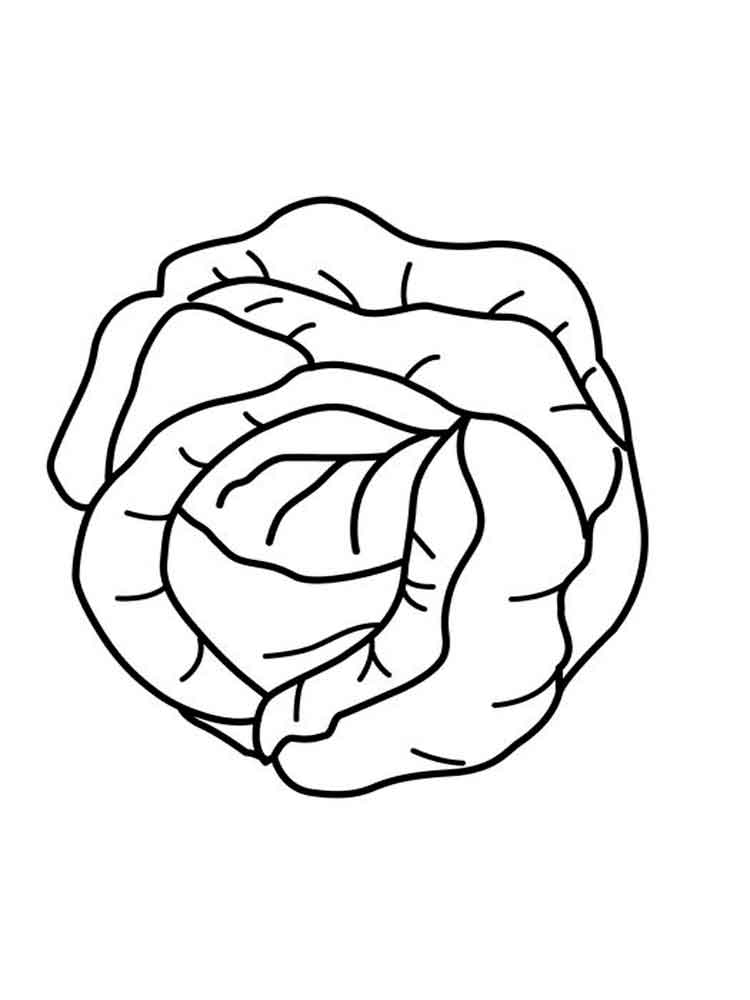 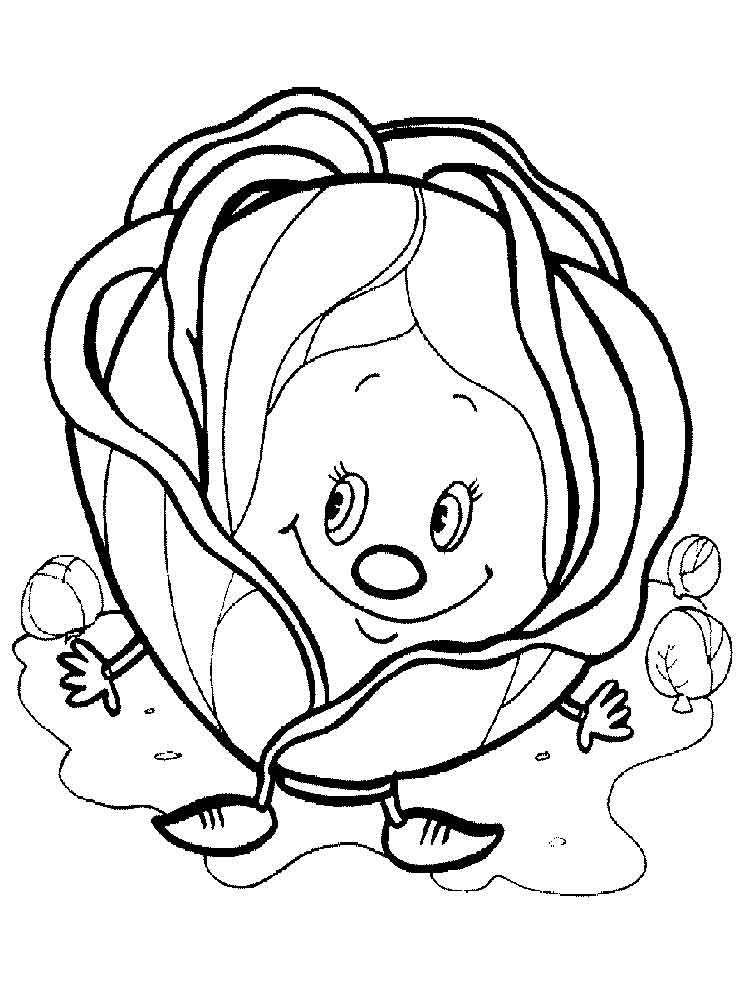 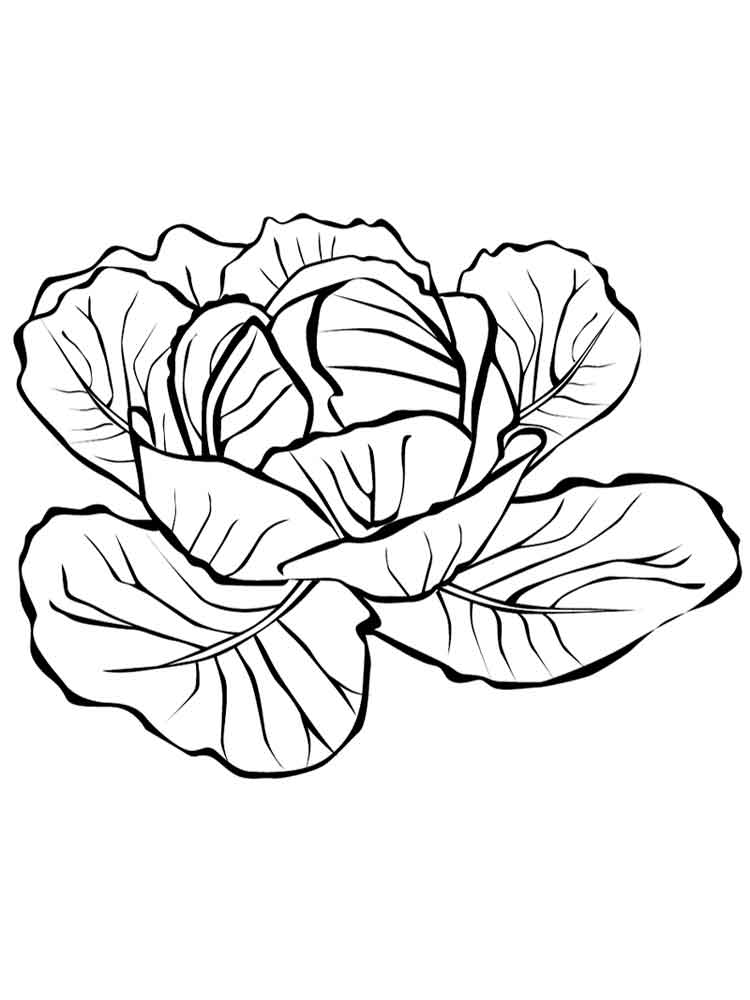 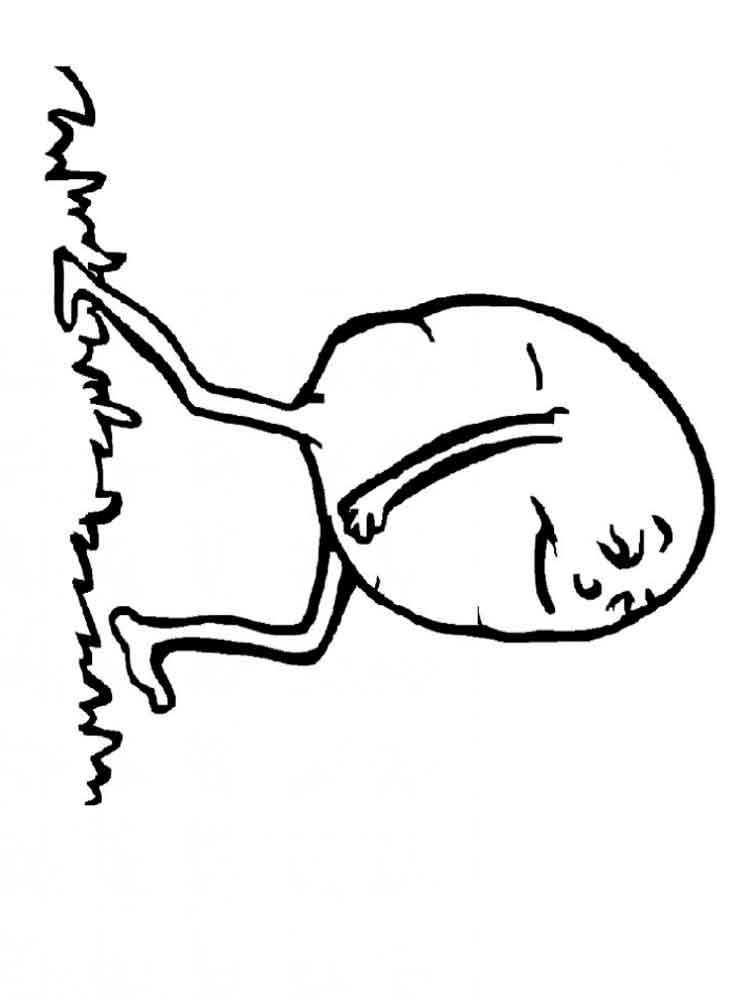 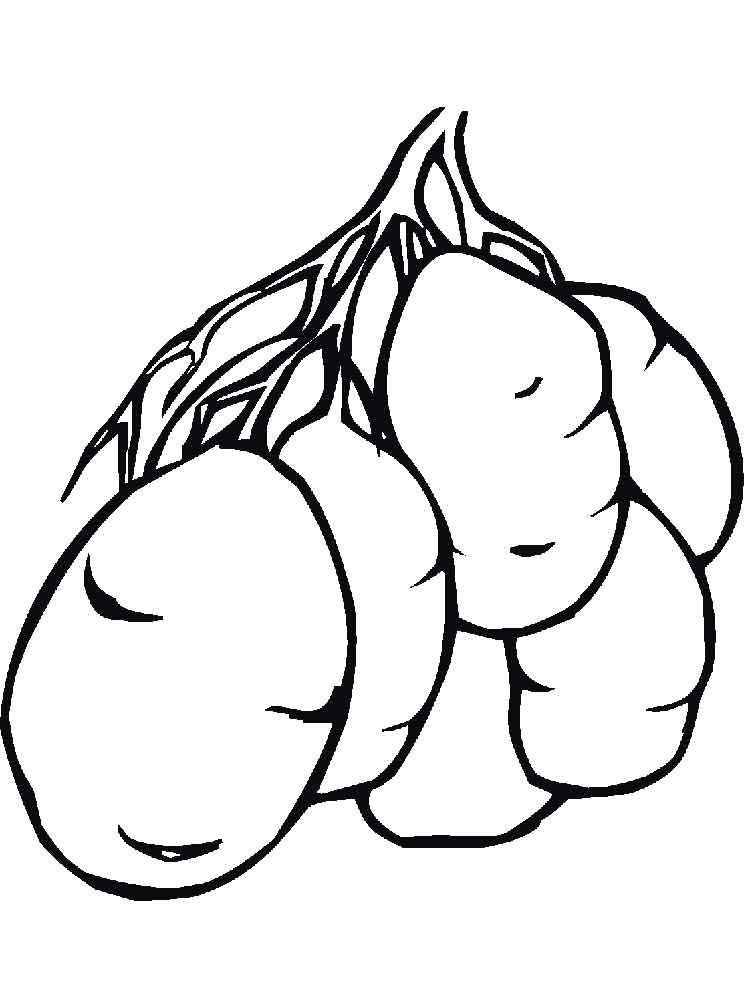 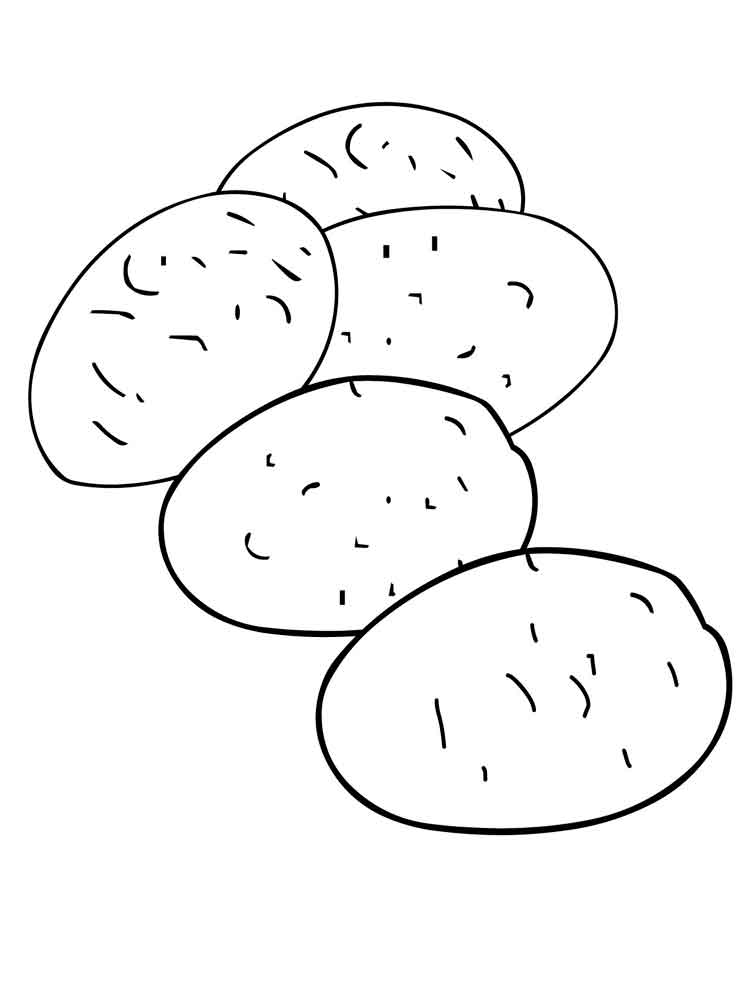 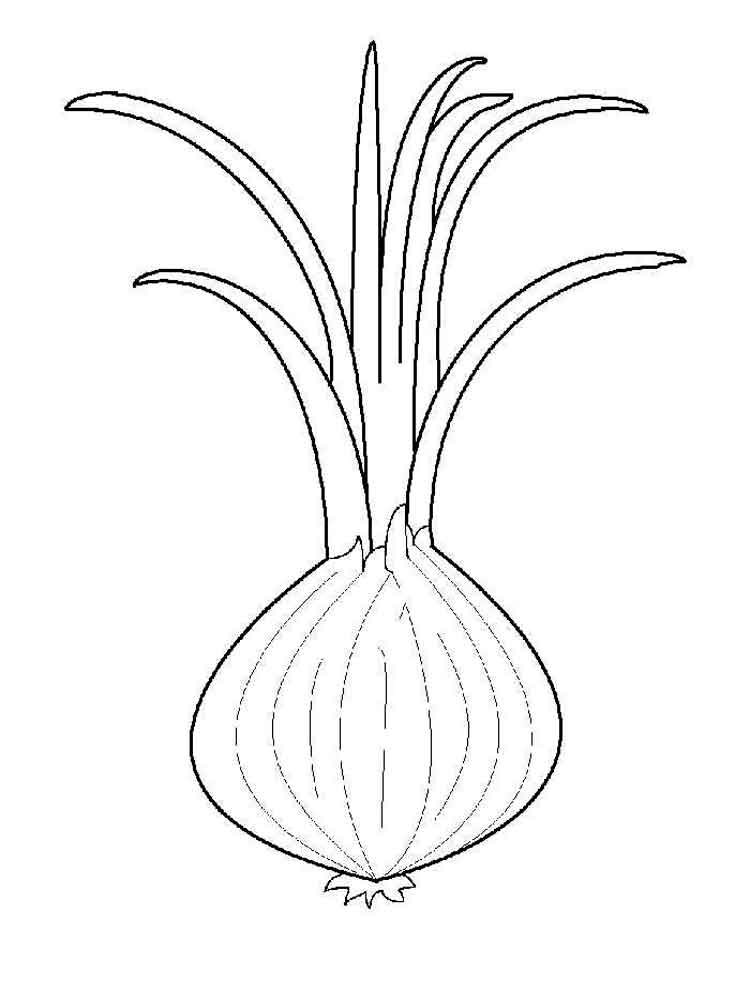 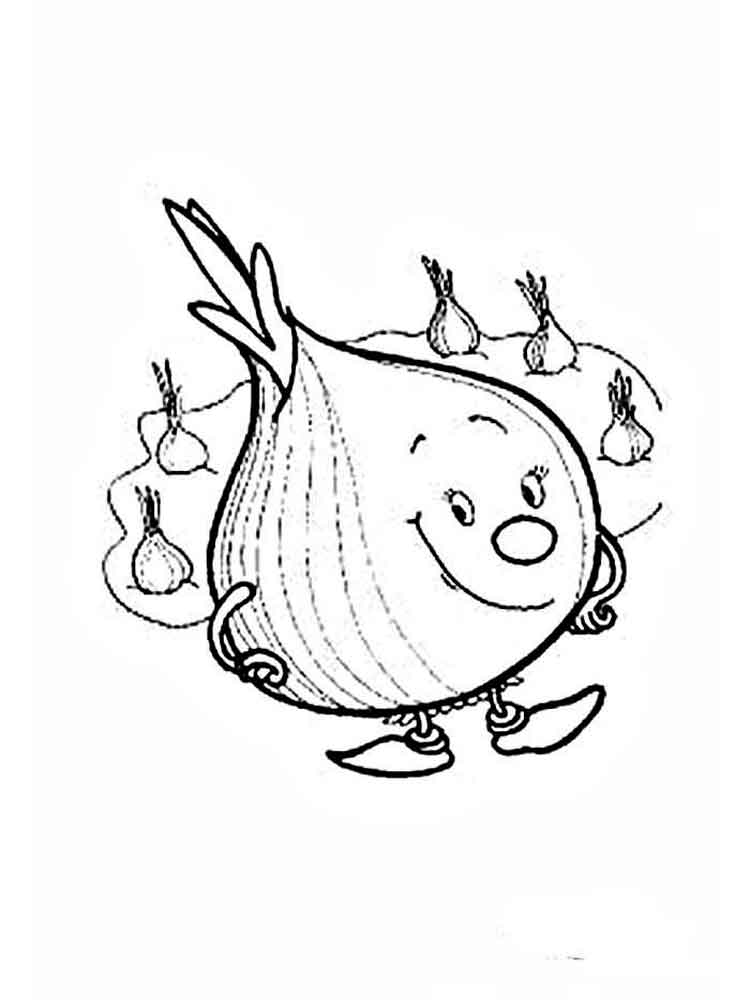 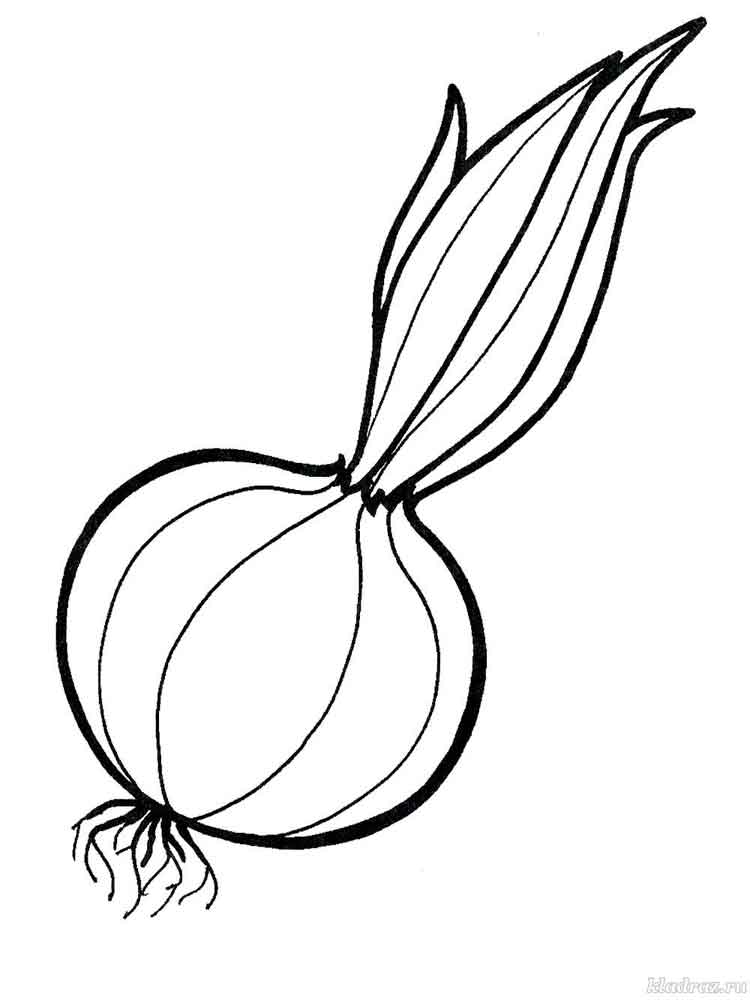 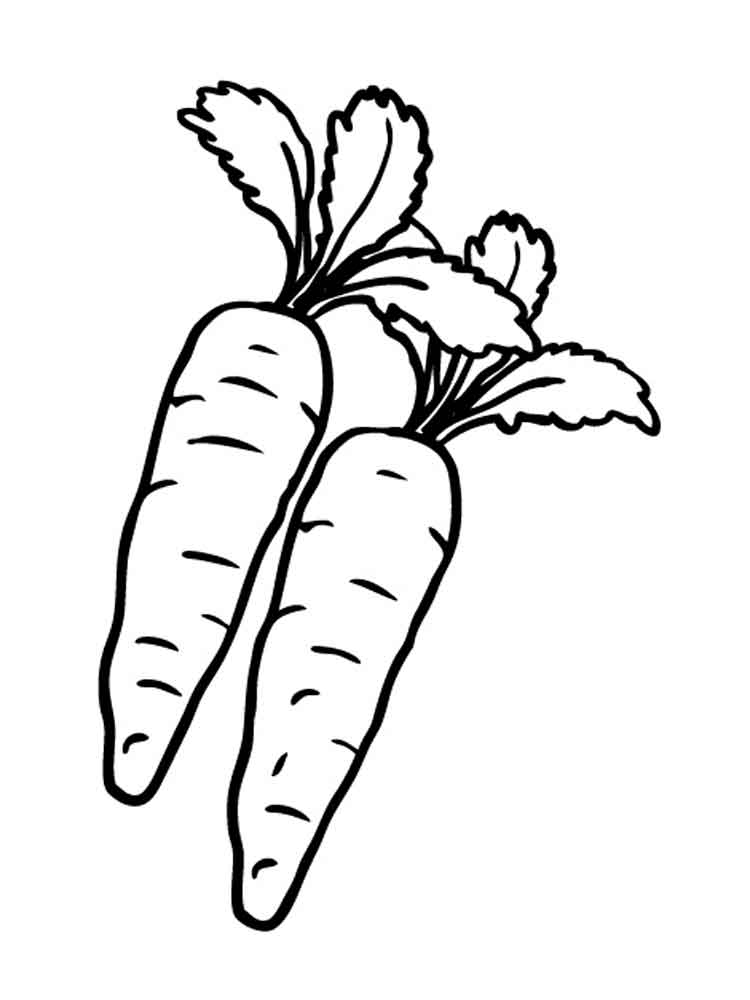 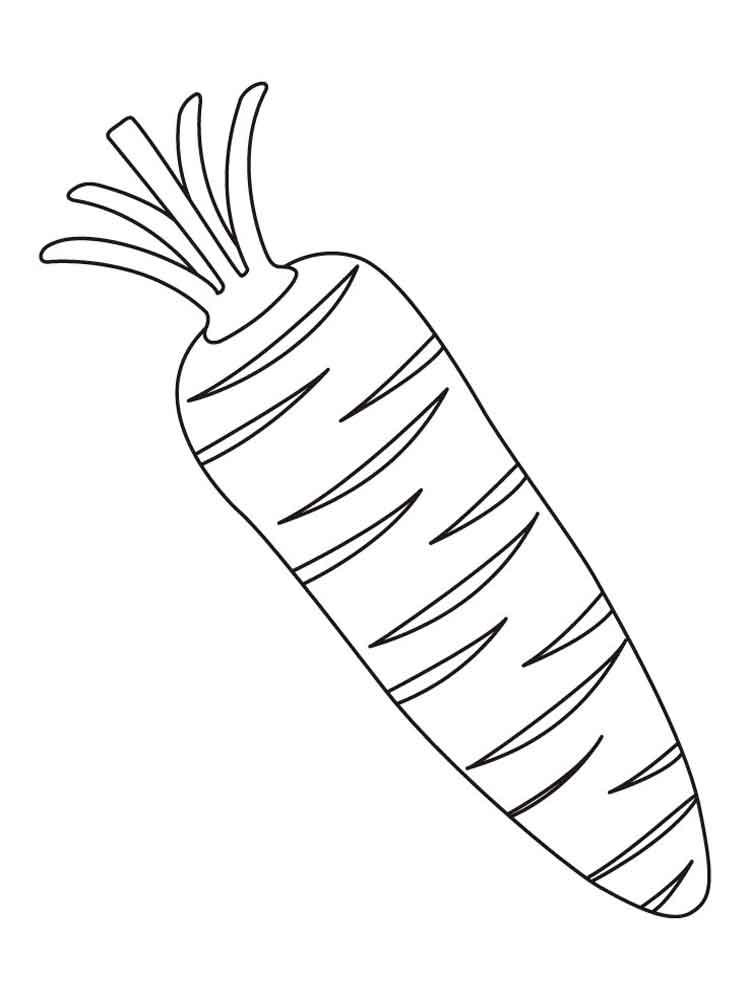 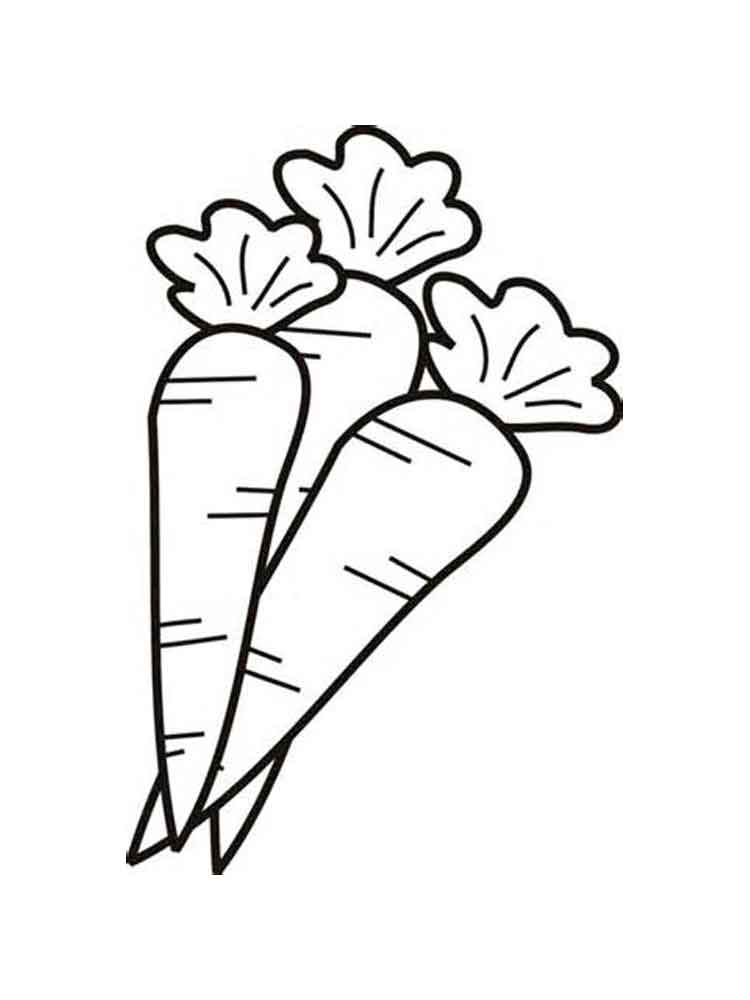 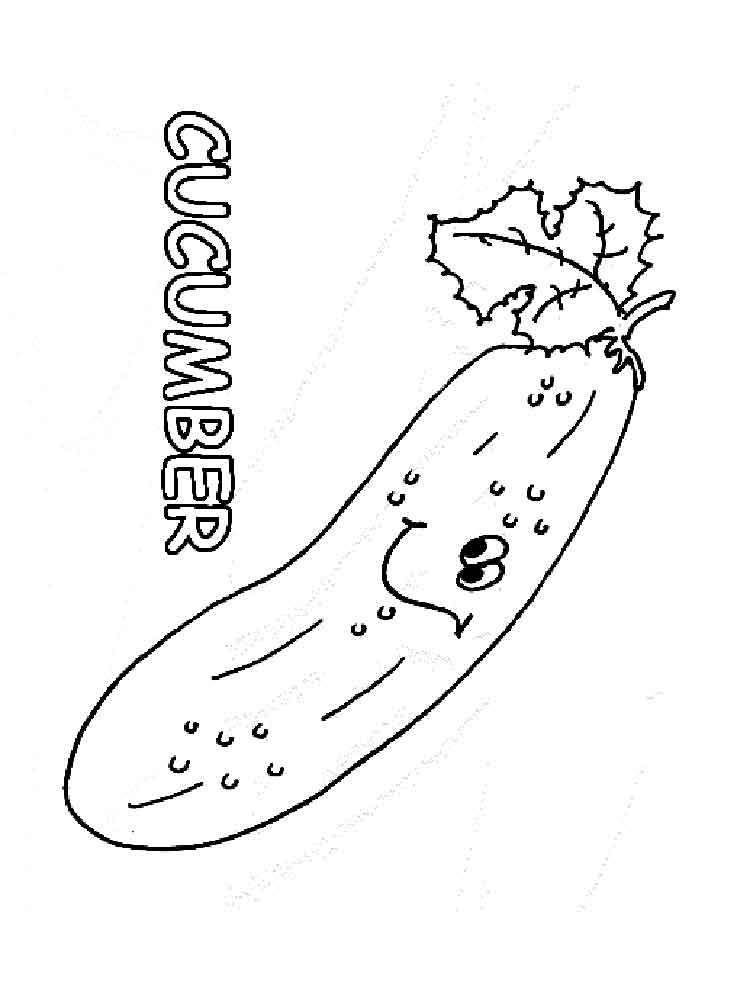 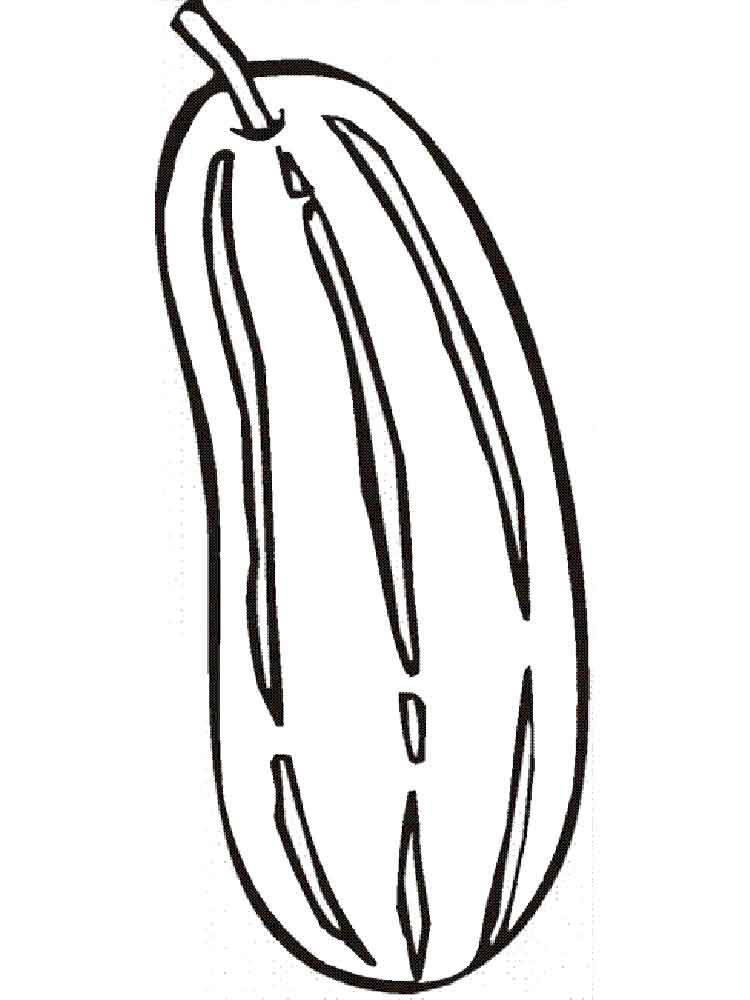 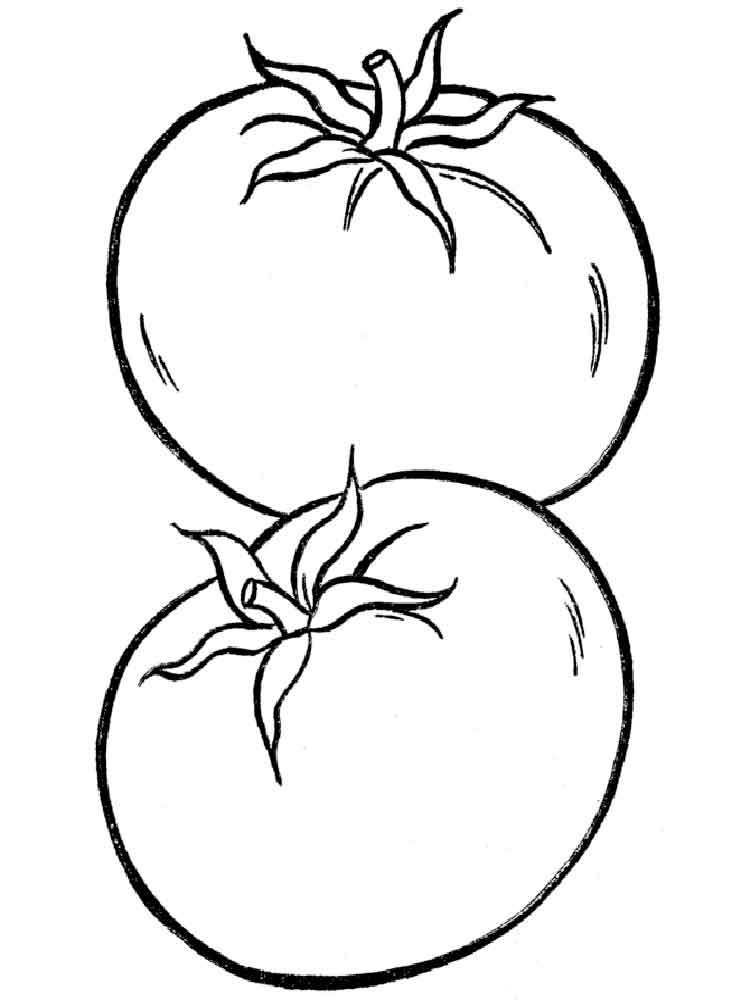 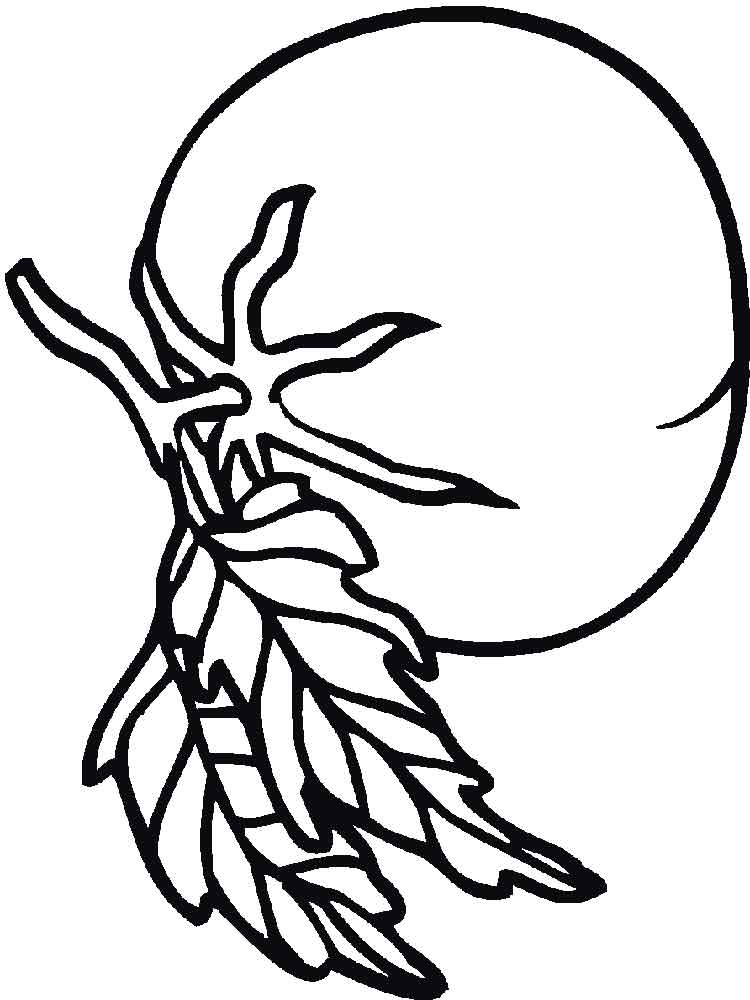 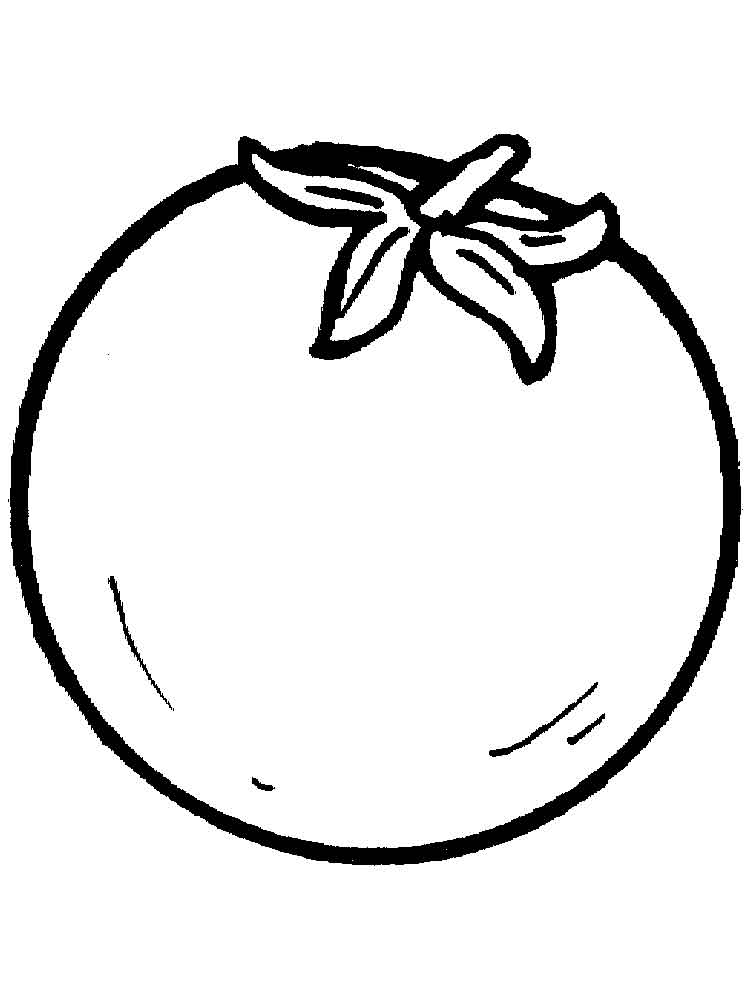 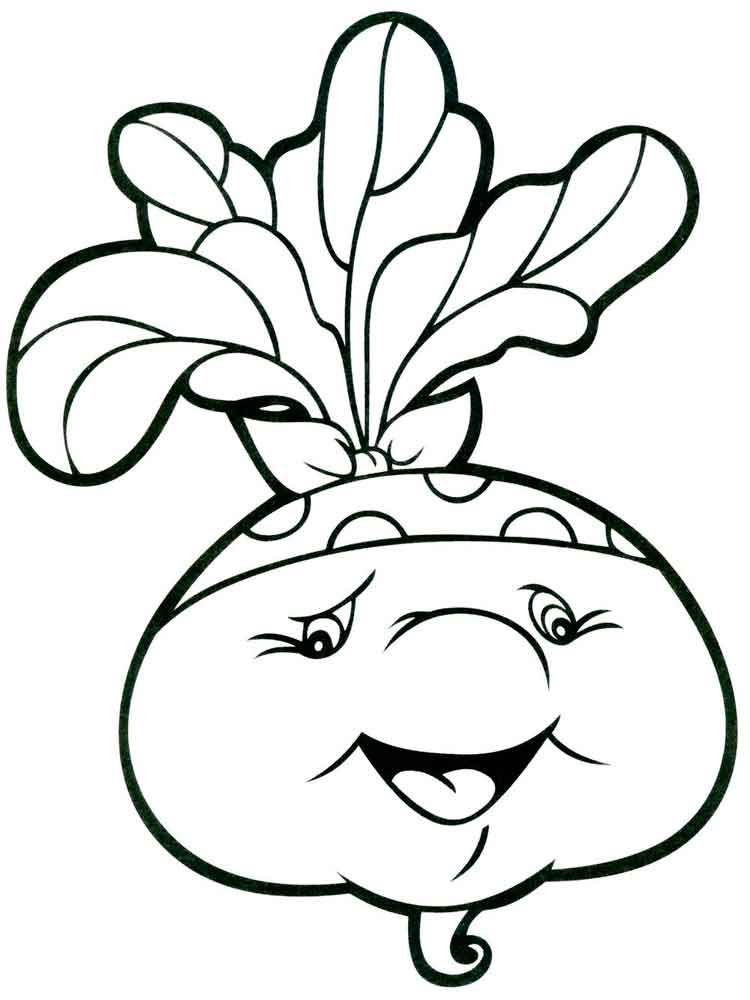 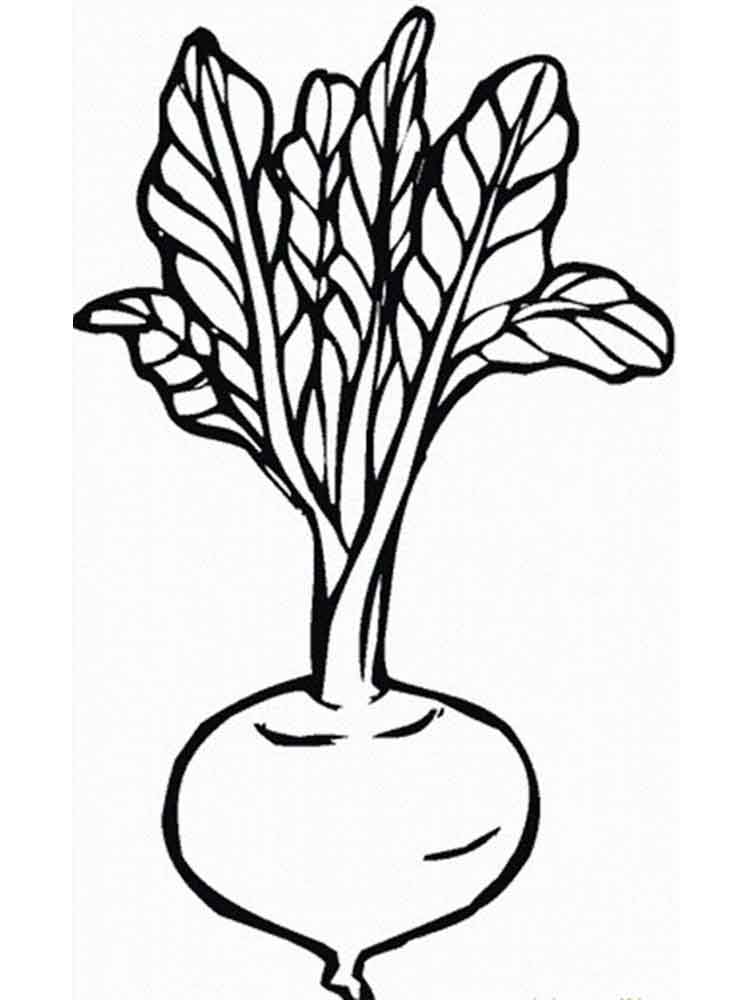 